NOM ET PRÉNOM(S)________________________________________________________________ADRESSE_________________________________________________________________________________________________________________________________________________________MOBILE___________________FIXE___________________NÉ(E) LE___________________________NATIONALITÉ___________________EMAIL______________________________________________FRAISD’ADHESION : tarif licence + cotisation club(avant adhésion on peut participer à trois séances au club).Cochez la case correspondant à la licence choisie.Licence B   (ne peut participer qu'aux tournois rapides (moins de 60 min))Licence A(possibilité de participer à toutes les compétitions de la F.F.E et FIDE, individuelles et par équipe)POUR LES MINEURSNOM ET PRÉNOM (S) DU RESPONSABLE________________________________________________ETABLISSEMENT SCOLAIRE___________________________________________________________DROIT À L'IMAGEJ'autorise le KEC à publier mes photos (personne majeure) ou les photos de mon enfant (mineur) sur son site web ou dans le cadre d'un article de presse sur lesquelles il ou elle apparaîtra :		  Oui													NonFait à___________________________Le___________________________Signature (précédée de lamention"lu et approuvé")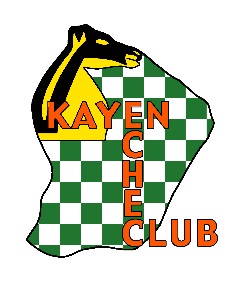 KAYEN ECHEC CLUB (KEC)ADHESION 2021-2022Frais d’adhésion suivant la licence choisieFrais d’adhésion suivant la licence choisieFrais d’adhésion suivant la licence choisieFrais d’adhésion suivant la licence choisieFrais d’adhésion suivant la licence choisieFrais d’adhésion suivant la licence choisieFrais d’adhésion suivant la licence choisieFrais d’adhésion suivant la licence choisieFrais d’adhésion suivant la licence choisieAnnée de naissanceAvant 20022002-20032004-20052006-20072008-20092010-20112012-2013Après 2013Licence A40 €20 €20 €15 €15€15€15€15Licence B16 €7 €7 €7 €7 €7 €7 €7 €